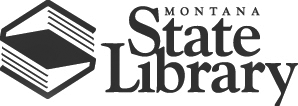 PO Box 201800 1515 East 6th Avenue Helena, MT  59620 (406) 444-3115Montana State Library CommissionWednesday, April 6, 20169:30 a.m.Parlor GHilton Garden InnMissoula, MontanaAGENDAThe State Library Commission is committed to providing access to its proceedings in accordance with MCA Title 2, Ch. 3 Part 2 Open Meetings.  All meetings of the Commission will be streamed and recorded via an online meeting platform.The State Library Commission welcomes public comment.  The Chair will ask for public comment on agenda items throughout the meeting from persons attending the meeting in person and those attending the meeting through the online meeting platform. All comments received, including those received through the online meeting platform, become part of the official public record of the State Library Commission proceedings in accordance with MCA 2-3-212.Times noted are approximate.  The Commission will move through the agenda as needed.  9:30 a.m.	Call to Order and introductionsNew staff introductionApproval of Minutes – ActionFebruary 10, 2016Final December 2015  	State Librarian's Report – StappCentral ServicesDigital LibraryNatural Heritage ProgramStatewide Library ResourcesTalking Book Library    	FY’16 Third Quarter Financial Report – Schmitz – Action	Network Advisory Council Report – McHugh Montana Shared Catalog New Libraries – Action Statewide Library Resources FY ’17 Budget including FY ’16 Library Services Technology Act and FY ’17 Coal Severance Tax funds – McHugh – ActionRecommended Budget Coal Severance TaxHistorical BudgetGraphicalPercentagesDatabase Usage	Executive Planning Process Discussion - StappState Aid Legislation – ActionDraft Budget Priorities ReviewFrameworkMontana Land Information ActFY'17 Grant ApplicationsHistorical Collections  Natural Heritage ProgramDigital ConversionBroadbandBroadband MapBroadband Analysis       	Summer Institute Projects Presentation – Flick	   	Commission Goals and Objectives – CommissionStrategic planning facilitators limited solicitation responses review  – ActionCarson Black submissionNed Cooney submission  Commission CalendarWork Plan  May teleconference meeting date determination – ActionSpring federation meetings attendance and reportGolden Plains:  April 21, Wolf PointPathfinder:  May 19, Fort BentonTamarack:  May 20 & 21, Big ForkMontana Library Association conference Conversation with the Commission, Thursday, April 7, 8:30 to 10:00 a.m., Missoula Hilton Garden InnNational Library Legislative Day, May 1-3, Washington, D.C.August Commission meeting updateAugust 9 reception at the Medicine Spring Library, Browning, 6:30 p.m.August 10 Commission meeting, Glacier County Library, Cut Bank, 9:00 a.m.June Commission meeting tentative agenda items: Federation FY’17 Plans of Service, Network Advisory Council update, TBL recording studio trust request, MLIA FY ’17 grant awards, MSL broadband pay plan policy review, State Librarian performance appraisal, retirement celebration for Sarah McHugh.		Other business/announcements 		Public Comment on any matter not contained in this agenda and that is within the jurisdiction of the State Library Commission		AdjournmentFollowing the meeting, State Library Commissioners may participate in the Center for the Book Idea Exchange hosted by Humanities Montana at 1:00 p.m. at the Crystal Theater at the Silk Road, 515 South Higgins, Missoula, MT.  No State Library business will be conducted at this meeting.